Programa de Recertificación de la SUP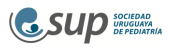 Formulario de “caso clínico”Definición. Suceso de la práctica profesional que ha generado dudas, producido sorpresa o preocupación,  por  haber  presentado  resultados  inesperados o generar propuestas distintas a lo que estamos acostumbrados a hacer, motivando reflexión en el profesional que analiza su propia práctica. Se describe la resolución de un problema surgido en la práctica médica cotidiana y que genera un proceso de aprendizaje: qué he aprendido,  cómo  lo  he  aprendido, cómo  apliqué  lo  que  aprendí,  qué  me  falta  aprender  y  qué  haré  para  aprenderlo. Es recomendable seleccionar aquellos eventos clínicos que tengan mayor relación con nuestra actividad cotidiana y con nuestros objetivos de actualización. La resolución del problema exigió actualización de parte del postulante, consulta a especialista o presentación del caso en ateneo institucional para su resoluciónLos pacientes pueden provenir de áreas hospitalarias como ambulatorias. La selección del evento no está reglamentada y depende del postulante, aunque es indispensable que se trate de situaciones vividas por el postulante, en forma individual o colectiva. Frecuentemente se refieren a situaciones habituales  manejadas  en  forma  habitual,  pero que  no  responden  de  la manera que esperábamos o,situaciones no habituales que nos generan dudas de cómo actuar o, aplicación en la práctica médica de avances científicos y/o tecnológicos, remplazando conductas anteriores.   Requisito: 1 caso mínimo y 5 casos como máximoHasta 500 palabras 1. DEFINICIÓN DEL PROBLEMA: Escenario clínico: de manera resumida y clara.  2. ESTRATEGIAS APLICADAS PARA RESOLVER EL PROBLEMA: Acciones realizadas para solucionar la situación que motiva el problema. 2.1 Interconsulta a expertos.2.2 Búsqueda de información relevante en:Libros de textos o Guías: cuáles?. Bases de datos electrónicas: cuáles? 2.3 Otros medios implementados: cuáles? (ateneos, consulta con colegas, etc).2.4 Derivación a especialista pediátrico. Motivo.3. ¿CUÁL FUE EL APRENDIZAJE DEJA ESTE CASO? CERTIFICO QUE LOS DATOS AQUÍ EXPUESTOS SON REALES Y TIENE VALOR DE DECLARACIÓN JURADA. Firma: Aclaración: Fecha: 